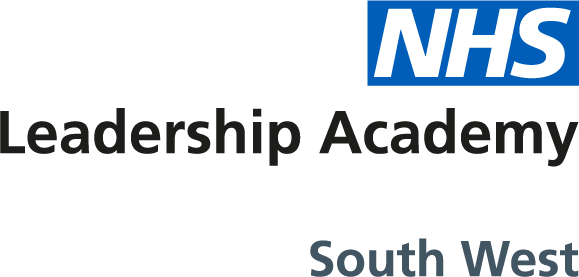 Record of Meetingwww.southwestleadership.nhs.uk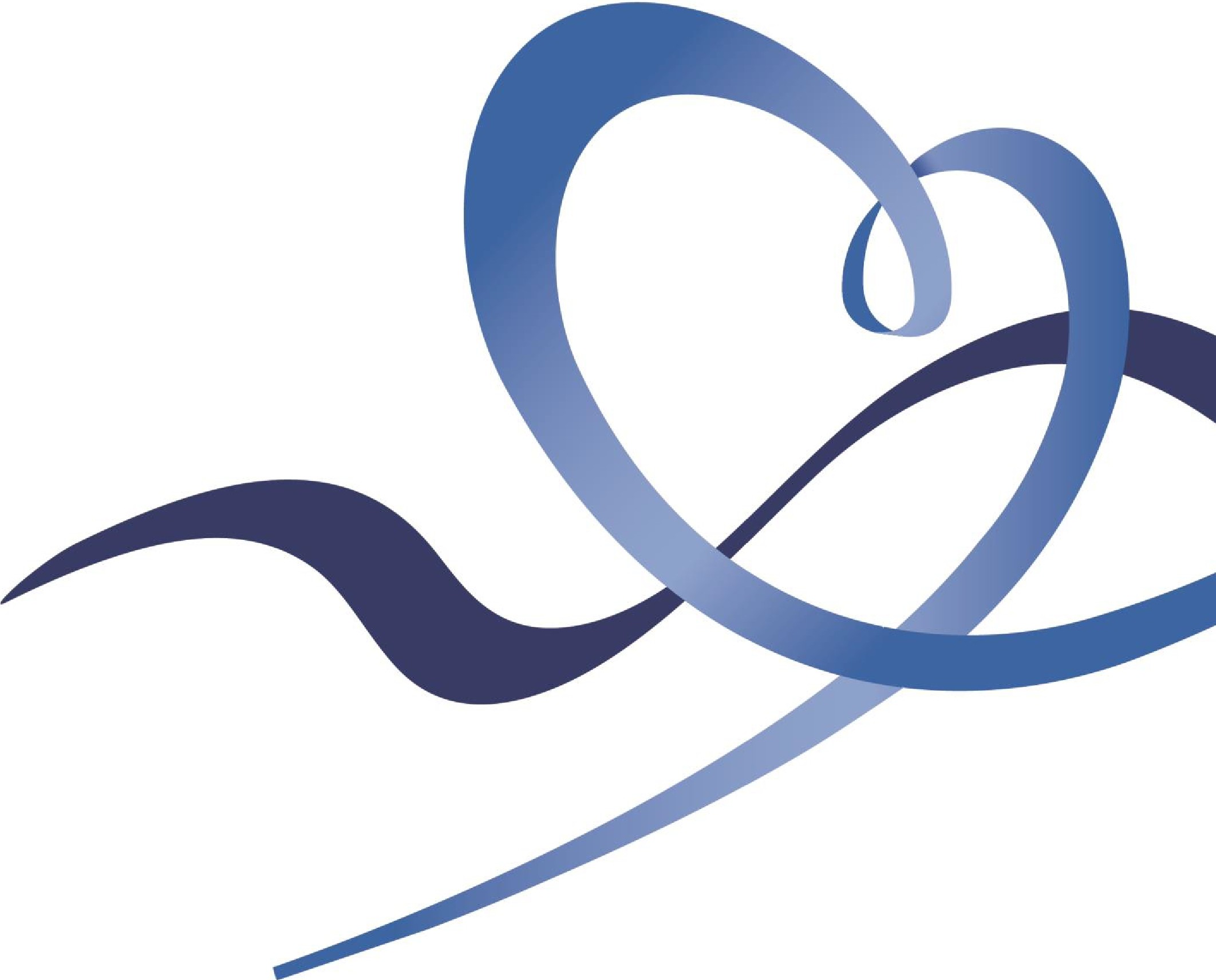 Coach/Mentor:Coachee/Mentee:Date:Session No:Times:Total Hours:Key Points & Topics Discussed:Agreed Goal for Session:Identified Actions: